АДМИНИСТРАТИВНЫЙ РЕГЛАМЕНТадминистрации Куменского района Кировской областипредоставления муниципальной услуги «Выдача разрешения на ввод объекта в эксплуатацию на территории муниципального образования»(С  изменениями от  09.07.2013г. № 528, 16.11.2018 № 513, от 23.11.2018 № 524, от 05.03.2020 № 85,от 08.10.2020 № 447, от 15.03.2022 № 106, от23.03.2023 № 149, от 03.07.2023 № 328)I. Общие положения1. Административный регламент администрации Куменского района  Кировской области предоставления муниципальной  услуги по выдаче разрешения на ввод объекта в эксплуатацию на территории муниципального образования (далее – Административный регламент) определяет сроки и последовательность административных процедур и административных действий, осуществляемых администрацией Куменского района Кировской области (далее – Администрация),  а также порядок взаимодействия между должностными лицами при предоставлении муниципальной услуги по выдаче разрешения на ввод в эксплуатацию объектов на территории Куменского района Кировской области. 1.2. Термины и определения,  используемые в настоящем Административном  регламенте соответствуют терминам и определениям, установленным в законодательных и иных нормативных правовых актах Российской Федерации1.3. Получателями муниципальной услуги по выдаче разрешения на ввод в эксплуатацию объектов  являются застройщики (представители застройщика).1.4. Информация о муниципальной услуге внесена в реестр муниципальных услуг, оказываемых на территории муниципального образования Куменский муниципальный район, утвержденный  постановлением администрации Куменского района под № 564 от 10.12.2018г. 2. Стандарт предоставления государственной услуги2.1. Наименование услуги – выдача разрешения на ввод объекта в эксплуатацию на территории   муниципального образования.2.2. Муниципальная услуга предоставляется отделом архитектуры, градостроительства и жилищно-коммунального хозяйства администрации Куменского района, действующего на основании положения об  отделе (далее – Отдел).Местонахождение:Администрация – ул.Кирова,11,  пгт Кумёны, Кировская область, 613400;Отдел архитектуры, градостроительства и жилищно – коммунального хозяйства администрации Кумёнского района Кировской области – ул.Кирова, 11, кабинет №3, пгт Кумёны, Кировская область, 613400.Часы приёма заявителей в администрации:контактные телефоны (телефоны для справок):8 (83343) 2-17-48, приемная администрации 2-12-50;Интернет-адрес: http://www.municipal.ako.kirov.ru/kumensky;       Адрес электронной почты: AdmKumeny@mail.ru ;  Arhitektor.Kumeny@yandex.ru2.3. Предоставление муниципальной услуги по выдаче разрешения на ввод объекта в эксплуатацию на территории  Куменского района Кировской области (далее – муниципальной услуга) осуществляется в соответствии с:	– Градостроительным кодексом Российской Федерации (Собрание законодательства Российской Федерации, 2005, N 1, ст. 16; 2006, N 52, ст. 5498; 2007, N 46, ст. 5553; N 50, ст. 6237); – Законом Кировской области от 28.09.2006 № 44-ЗО "О регулировании градостроительной деятельности в Кировской области" (Сборник основных нормативных правовых актов органов государственной власти Кировской области, 2006, N 6 (69), часть 1, ст. 3214; 2008, N 1 (80), часть 1, ст. 3684; 2009, N 2 (122), ст. 4005);2.4. Результаты предоставления муниципальных услуги.2.4.1. Результатом предоставления муниципальной услуги является, в случае:– выдачи разрешения – получение заявителем разрешения на ввод в эксплуатацию объекта;– отказа в выдаче – получение заявителем письменного отказа в выдаче, с указанием причины отказа;2.5. Максимальный срок предоставления муниципальной услуги – не более 4 рабочих дней с момента регистрации в Администрации заявления о выдаче разрешения на ввод в эксплуатацию.Максимальный срок ожидания в очереди при подаче запроса о предоставлении муниципальной услуги и при получении результата услуг составляет 10 минут.Срок регистрации запроса заявителя о предоставлении муниципальной услуги составляет 20 минут.Рассмотрение заявления архитектором, согласование с заведующим отделом, подготовка ответа не более 10 дней.2.6. Документы, предъявляемые для получения муниципальной  услуги.Муниципальная услуга по выдаче разрешения на ввод в эксплуатацию объектов предоставляется на основании заявления (с указанием его почтового адреса, характеристики и назначения сдаваемого в эксплуатацию объекта)  в Администрацию в письменной форме, установленной Приложением №1 к настоящему Административному регламенту. Документы, поступившие по почте или не уполномоченным лицом не рассматриваются.К заявлению о выдаче разрешения на ввод объекта в эксплуатацию (в двух экземплярах) прилагаются заверенные Заявителем копии следующих документов (в одном экземпляре):1) правоустанавливающие документы на земельный участок;2) утратил силу. – Постановление администрации Куменского раойна от 03.07.2023 № 328;3) разрешение на строительство;4) утратил силу. – Постановление администрации Куменского раойна от 03.07.2023 № 328;5) документ, подтверждающий соответствие построенного, реконструированного, отремонтированного объекта капитального строительства требованиям технических регламентов и подписанный лицом, осуществляющим строительство;6)  утратил силу. – Постановление администрации Куменского раойна от 03.07.2023 № 328;7) акт о подключении (технологическом присоединении) построенного, реконструированного объекта капитального строительства к сетям инженерно-технического обеспечения (в случае, если такое подключение (технологическое присоединение) этого объекта предусмотрено проектной документацией);8) схема, отображающая расположение построенного, реконструированного, отремонтированного объекта капитального строительства, расположение сетей инженерно-технического обеспечения в границах земельного участка и планировочную организацию земельного участка и подписанная лицом, осуществляющим строительство (лицом, осуществляющим строительство, и застройщиком или заказчиком в случае осуществления строительства, реконструкции, капитального ремонта на основании договора);9) заключение органа государственного строительного надзора (в случае, если предусмотрено осуществление государственного строительного надзора в соответствии с частью 1 статьи 54 Градостроительного Кодекса) о соответствии построенного, реконструированного объекта капитального строительства указанным в пункте 1 части 5 статьи 49 Градостроительного  Кодекса требованиям проектной документации (в том числе с учетом изменений, внесенных в рабочую документацию и являющихся в соответствии с частью 1.3 статьи 52 Градостроительного Кодекса частью такой проектной документации), заключение уполномоченного на осуществление федерального государственного экологического надзора федерального органа исполнительной власти (далее - орган федерального государственного экологического надзора), выдаваемое в случаях, предусмотренных частью 5 статьи 54 Градостроительного Кодекса;10) технический план здания, подготовленный в соответствии с требованиями статьи 41 Федерального закона "О государственном кадастре недвижимости".*(постановление администрации Куменского района № 41 от 03.02.2016 г. «О внесении изменений в постановление администрации Куменского района от 29.07.2011 № 619» в части административного регламента «Выдача разрешения на ввод в эксплуатацию объектов на территории Куменского района Кировской области»)11) документ, подтверждающий заключение договора обязательного страхования гражданской ответственности владельца опасного объекта за причинение вреда в результате аварии на опасном объекте в соответствии с законодательством Российской Федерации об обязательном страховании гражданской ответственности владельца опасного объекта за причинение вреда в результате аварии на опасном объекте;12) акт приемки выполненных работ по сохранению объекта культурного наследия, утвержденный соответствующим органом охраны объектов культурного наследия, определенным Федеральным законом от 25 июня 2002 года N 73-ФЗ "Об объектах культурного наследия (памятниках истории и культуры) народов Российской Федерации", при проведении реставрации, консервации, ремонта этого объекта и его приспособления для современного использования;Не принимаются документы с подчистками, либо не заверенные Заявителем.2.7. Запрещается требовать от заявителя:2.7.1. Предоставления документов и информации или осуществления действий, предоставление или осуществление которых не предусмотрено нормативными правовыми актами, регулирующими отношения, возникающие в связи с предоставлением  муниципальной услуги;2.7.2. Предоставления документов и информации, которые находятся в распоряжении органов, предоставляющих государственные услуги, и органов, предоставляющих муниципальные услуги, иных государственных органов, органов местного самоуправления, организаций, в соответствии с нормативными правовыми актами Российской Федерации, нормативными правовыми актами субъектов Российской Федерации, муниципальными правовыми актами.2.8. Основанием для отказа в выдаче разрешения на ввод объекта в эксплуатацию, во внесении изменений в разрешение на ввод объекта капитального строительства в эксплуатацию является:1) отсутствие документов, указанных в подпунктах 1-12 абзаца 3 пункта 2.6.;2) несоответствие объекта капитального строительства требованиям к строительству, реконструкции объекта капитального строительства, установленным на дату выдачи представленного для получения разрешения на строительство градостроительного плана земельного участка, или в случае строительства, реконструкции, капитального ремонта линейного объекта требованиям проекта планировки территории и проекта межевания территории (за исключением случаев, при которых для строительства, реконструкции линейного объекта не требуется подготовка документации по планировке территории), требованиям, установленным проектом планировки территории, в случае выдачи разрешения на ввод в эксплуатацию линейного объекта, для размещения которого не требуется образование земельного участка;3) несоответствие объекта капитального строительства требованиям, установленным в разрешении на строительство, за исключением случаев изменения площади объекта капитального строительства в соответствии с частью 6.2 статьи  55 Градостроительного Кодекса РФ;4) несоответствие параметров построенного, реконструированного объекта капитального строительства проектной документации, за исключением случаев изменения площади объекта капитального строительства в соответствии с частью 6.2 статьи  55 Градостроительного Кодекса РФ;5) несоответствие объекта капитального строительства разрешенному использованию земельного участка и (или) ограничениям, установленным в соответствии с земельным и иным законодательством Российской Федерации на дату выдачи разрешения на ввод объекта в эксплуатацию, за исключением случаев, если указанные ограничения предусмотрены решением об установлении или изменении зоны с особыми условиями использования территории, принятым в случаях, предусмотренных пунктом 9 части 7 статьи 51 статьи  55 Градостроительного Кодекса РФ, и строящийся, реконструируемый объект капитального строительства, в связи с размещением которого установлена или изменена зона с особыми условиями использования территории, не введен в эксплуатацию2.9. Решение об отказе в выдаче разрешения на ввод объекта в эксплуатацию выдается или направляется заявителю не позднее чем через три рабочих дня со дня принятия такого решения и может быть обжаловано заявителем в судебном порядке.2.10. Перечень услуг необходимых и обязательных для предоставления муниципальной услуги:2.10.1. Получение правоустанавливающих документов на земельный участок;2.10.2. Получение градостроительного плана земельного участка;   2.10.3. Получение заключения органа государственного строительного надзора о соответствии построенного, реконструированного, отремонтированного объекта капитального строительства требованиям технических регламентов и проектной документации в случаях, предусмотренных частью 6 статьи 49 Градостроительного Кодекса Российской Федерации.2.11. Предоставление муниципальной услуги по выдаче разрешения на ввод объекта в эксплуатацию является бесплатной.2.12. Информация о предоставлении муниципальной услуги, в том числе о ходе исполнения предоставляется непосредственно в помещениях Администрации Куменского района Кировской области, а также с использованием средств телефонной связи и электронного информирования.Информация о порядке и процедуре предоставления муниципальной услуги предоставляется бесплатно.2.13. Сведения о: – местоположении Администрации, график  работы, телефонных номерах для справок (консультаций), адресах электронной почты,  перечне муниципальных функций и услуг, исполняемых администрацией;– процедуре предоставления муниципальной услуги (в текстовом виде, и виде блок-схемы);– порядке рассмотрения обращений заявителя;– перечне документов, необходимых для предоставления муниципальной услуги;– бланке заявления;– основаниях  для отказа в предоставлении муниципальной  услуги,размещаются на Портале государственных и муниципальных услуг Кировской области (http://www.pgmu.ako.kirov.ru), в разделе «Каталог услуг/Жилищно-коммунальное хозяйство/Прочее».2.14. Информация о порядке и процедуре предоставления муниципальной услуги, требуемых документах сообщается при личном или письменном обращении заявителя, включая обращения по электронной почте, по справочным телефонам.Заявитель в любое время с момента приема документов имеет право на получение сведений о ходе предоставления муниципальной услуги при помощи телефона, средств сети Интернет, электронной почты или посредством личного посещения Администрации.Для получения сведений о ходе предоставления муниципальной услуги заявителем указываются (называются) дата и входящий номер, проставленные во втором экземпляре заявления. Заявителю предоставляются сведения о том, на каком этапе (в процессе выполнения какой административной процедуры) предоставления муниципальной услуги находится представленный им пакет документов.	2.15. Требования к помещениям.	2.15.1. Требование к помещению, в котором предоставляется услуга.	Здание, в котором размещается Отдел (далее - здание), должно располагаться в пешеходной доступности от остановок общественного транспорта. Входы в здание оборудуются пандусами, расширенными проходами, позволяющими обеспечить беспрепятственный доступ инвалидов, включая инвалидов, использующих кресла-коляски.	На территории, прилегающей к зданию, располагается автостоянка для парковки автомобилей. Доступ к парковочным местам является бесплатным.	В здании предусматривается оборудование доступных мест общественного пользования (туалетов) и хранения верхней одежды посетителей.	Помещения, в которых предоставляется услуга, должны соответствовать Санитарно-эпидемиологическим правилам и нормативам «Гигиенические требования к персональным электронно-вычислительным машинам и организации работы» СанПиН 2.2.2/2.4.1340-03, введенным в действие постановлением Главного государственного санитарного врача Российской Федерации от 03.06.2003 № 118. Помещения оборудуются противопожарной системой и средствами пожаротушения; системой оповещения о возникновении чрезвычайной ситуации; системой охраны.	Помещение для непосредственного взаимодействия специалиста Отдела с заявителями должно быть организовано в виде отдельного кабинета. Кабинет приема заявителей должен быть оборудован информационной табличкой с указанием номера кабинета; фамилии, имени, отчества и должности специалиста, осуществляющего предоставление услуги. Рабочее место специалиста должно быть оборудовано персональным компьютером с возможностью доступа к необходимым информационным базам данных.			2.15.2. Требование к местам ожидания и местам для заполнения запросов о предоставлении услуги.	Места ожидания должны соответствовать комфортным условиям для заявителей и оптимальным условиям работы должностных лиц. Места ожидания в очереди на предоставление или получение документов оборудуются стульями, кресельными секциями, скамьями (банкетками). Количество мест ожидания определяется исходя из фактической нагрузки и возможностей для их размещения в здании, но не может составлять менее 5 мест.	Места для заполнения документов оборудуются стульями, столами (стойками) и обеспечиваются образцами заполнения документов, бланками заявлений и канцелярскими принадлежностями.	2.15.3. Требование к местам информирования и информационным материалам.	Места информирования, расположенные в здании и предназначенные для ознакомления заявителей с информационными материалами, оборудуются Интернет-киосками, информационными стендами, стульями и столами для возможности оформления документов, канцелярскими принадлежностями. 	В здании устанавливается информационный стенд, на котором содержится следующая информация:	 график работы (часы приема), контактный телефон (телефон для справок), адрес официального Интернет-сайта муниципального образования Куменский муниципальный район с указанием раздела и электронной почты Отдела;	 порядок предоставления муниципальной услуги (в текстовом виде);	 перечень, формы документов для заполнения, образцы заполнения документов;	 основания для отказа в предоставлении муниципальной услуги;	 порядок обжалования решений, действий или бездействия органов, предоставляющих муниципальную услугу, их должностных лиц и специалистов;	 перечень нормативных правовых актов, регулирующих деятельность по предоставлению муниципальной услуги.	2.16. Порядок получения консультаций по процедуре предоставления муниципальной услуги и сведений о порядке прохождения муниципальной услуги.	2.16.1. Консультации по порядку, срокам, процедурам предоставления муниципальной услуги осуществляется специалистом Отдела, ответственным за предоставление муниципальной услуги, на личном приеме, по телефону, по письменным обращениям заявителей, включая обращения по электронной почте.	Консультации предоставляются по следующим вопросам:	 перечень документов, необходимых для предоставления муниципальной услуги;	 время приема и выдачи документов;	 срок рассмотрения документов;	 порядок обжалования действий (бездействия) и решений, осуществляемых и принимаемых в ходе предоставления муниципальной услуги. 	При личном обращении заявителя архитектор принимает все необходимые меры для полного и оперативного ответа на поставленные вопросы, в том числе с привлечением других должностных лиц.	В том случае, если для подготовки ответа требуется продолжительное время, архитектор может предложить заинтересованным лицам обратиться за необходимой информацией в письменном виде, либо назначить другое удобное для заинтересованных лиц время для получения информации. Время ожидания заинтересованного лица при индивидуальном устном консультировании не может превышать 30 минут.	Индивидуальное устное консультирование каждого заинтересованного лица проводится не более 10 минут.	Звонки заявителей принимаются в соответствии с графиком работы архитектора.	При ответах на телефонные звонки и устные обращения архитектор подробно, в вежливой форме информирует получателей по вопросам предоставления муниципальной услуги. Ответ на телефонный звонок должен содержать информацию о наименовании Отдела, фамилии, имени, отчестве и должности специалиста, принявшего телефонный звонок. Время разговора не должно превышать 10 минут. 	При невозможности архитектора, принявшего звонок, самостоятельно ответить на поставленные вопросы телефонный звонок должен быть переадресован (переведен) на другое должностное лицо или же получателю должен быть сообщен телефонный номер, по которому можно получить необходимую информацию.	При получении обращения по почте, электронной почте, срок ответа по обращению не должен превышать 30 дней с момента регистрации такого обращения. Указанный срок может быть продлен по решению главы администрации  в случаях и порядке, предусмотренных пунктом 2 статьи 12 Федерального закона от 02.05.2006 № 59-ФЗ «О порядке рассмотрения обращений граждан Российской Федерации».	Информация о порядке предоставления муниципальной услуги предоставляется бесплатно.	2.17. Показателями оценки доступности муниципальной услуги являются:	1) транспортная доступность к местам предоставления муниципальной услуги;	2) обеспечение беспрепятственного доступа лиц с ограниченными возможностями передвижения к помещениям, в которых предоставляется муниципальная услуга;	3) обеспечение возможности направления запроса в Администрацию Куменского района  по электронной почте;	4) размещение информации о порядке предоставления муниципальной услуги в едином портале государственных и муниципальных услуг;	5) обеспечение предоставления муниципальной услуги с использованием возможностей Портала государственных и муниципальных услуг Кировской области;	6) размещение информации о порядке предоставления муниципальной услуги на официальном Интернет-сайте муниципального образования Куменского муниципального района.	2.18. Показателями оценки качества предоставления муниципальной услуги являются:	1) соблюдение срока предоставления муниципальной услуги;	2) соблюдение сроков ожидания в очереди при предоставлении муниципальной услуги;	3) отсутствие поданных в установленном порядке жалоб на решения или действия (бездействие), принятые или осуществленные при предоставлении муниципальной услуги.3. Административные процедуры3.1. Описание последовательности действий при предоставлении государственной услуги.Предоставление муниципальной услуги включает в себя следующие административные процедуры:прием заявления и документов на предоставление муниципальной услуги;рассмотрение предоставленных документов;выдача результата предоставления муниципальной услуги – разрешения на ввод в эксплуатацию, либо отказа в выдаче такого разрешения.Блок-схема предоставления  муниципальной услуги приведена в Приложении № 2 настоящего Административного регламента.3.2. Описание последовательности административных действий при приёме заявления и документов3.2.1. Юридическим фактом для начала исполнения административной процедуры является личное обращение представителя Заявителя в Администрацию, с заявлением о получения разрешения на ввод в эксплуатацию по форме, установленной Приложением №1 к настоящему Административному регламенту, и прилагаемых к заявлению документов предусмотренных пунктом 2.6 настоящего Административного регламента.3.2.2. Должностное лицо, ответственное за приём документов (далее – архитектор), проверяет соответствие представленных документов перечню, установленному пунктом 2.6 настоящего Административного регламента.В случае, если представленные документы не отвечают указанным требованиям, то архитектор возвращает документы заявителю и устно разъясняет ему причины возврата.3.2.3. Архитектор при соответствии представленных документов перечню, установленному пунктом 2.6 регистрирует заявление, ставит отметку о принятии документов к рассмотрению на втором экземпляре заявления, возвращает Заявителю второй экземпляр заявления, и назначает дату выдачи разрешения на ввод объекта в эксплуатацию в соответствии с пунктом 2.5 настоящего регламента.Максимальный срок исполнения данной административной процедуры составляет не более 20 минут.3.3. Описание последовательности административных действий при рассмотрении представленных документов3.3.1. Юридическим фактом для начала исполнения административной процедуры является приём заявления и документов, приложенных к нему Архитектором от Заявителя.3.3.2. Архитектор проверяет правильность оформления документов, указанных в пункте 2.6 настоящего Административного регламента, а также: а) соответствие проектной документации:– назначению объекта установленному в градостроительном плане земельного участка;– предельным (минимальным и (или) максимальным) параметрам и требованиям к размещению объекта, установленным градостроительном плане земельного участка;– техническим условиям, установленным градостроительным планом земельного участка;в) соответствие объекта капитального строительства требованиям, установленным в разрешении на строительство;г) соответствие параметров построенного, реконструированного, отремонтированного объекта капитального строительства проектной документации.Максимальный срок исполнения – не более 1 день.3.3.3. По итогам рассмотрения документов архитектор готовит: а) два экземпляра проекта разрешения на ввод объекта в эксплуатацию форме установленной Приложением № 3 к настоящему Административному регламенту; б) либо отказ в выдаче такого разрешения с указанием причины отказа, вместе с представленным Заявителем пакетом документов. Максимальный срок исполнения – не более 1 рабочих дней.3.3.4. Архитектор вносит сведения о разрешении на ввод объекта в эксплуатацию и заявителе в Реестр выданных разрешений на ввод объектов в эксплуатацию, ведущийся по форме, установленной Приложением № 4 к настоящему Административному регламенту.Максимальный срок исполнения – не более 1 рабочий день.3.3.5. Архитектор подписывает два экземпляра проекта разрешения на ввод объекта в эксплуатацию.Максимальный срок исполнения – не более 10 минут.3.3.6. Архитектор, в день получения:– подписанный первый экземпляр разрешения на ввод объекта в эксплуатацию направляет адресатам;– подписанный отказ в выдаче разрешения на ввод объекта в эксплуатацию направляет адресатам.Максимальный срок исполнения – не более 1 рабочий день.3.3.7. Архитектор подшивает второй экземпляр разрешения на ввод в эксплуатацию (либо отказ в выдаче такого разрешения) в дело № 08-05 и сдаёт по истечении 5 лет в архив.Максимальный срок исполнения – не более 30 минут.3.4. Описание последовательности административных действий при выдаче результата предоставления государственной услуги.3.4.1. Юридическим фактом для начала исполнения административной процедуры является прибытие представителя заявителя в Администрацию в назначенный срок, с доверенностью выданной застройщиком и документом удостоверяющим личность, для получения разрешения на ввод объекта в эксплуатацию (либо отказа в выдаче разрешения на ввод объекта в эксплуатацию).3.4.2. Представитель заявителя предъявляет архитектору доверенность  и документ удостоверяющий личность. 3.4.3. Архитектор сравнивает доверенность с документом, удостоверяющим личность. После этого он возвращает документ, удостоверяющий личность обратно представителю заявителя. Доверенность остаётся у архитектора.Максимальный срок исполнения – не более 2 минут.3.4.4. Архитектор предлагает Заявителю в Реестре выданных разрешений на ввод объекта в эксплуатацию, указать свои Ф.И.О.,  поставить подпись и дату получения разрешения на ввод объекта в эксплуатацию (приложение № 4). После внесения этих данных Заявителем в Реестр архитектор выдаёт ему первый экземпляр разрешения на ввод объекта в эксплуатацию (либо письмо с указанием причины отказа в выдаче разрешения на ввод объекта в эксплуатацию) или выдается в  форме электронного  документа, подписанного электронной подписью, в случае, если это указано в заявлении о выдаче разрешения на ввод объекта в эксплуатацию.Регистрацию отказа в выдаче разрешения на строительство в Реестре  архитектор не производит.Максимальный срок исполнения – не более 10 минут.4. Порядок и формы контроля за предоставлением
муниципальной услуги4.1. Текущий контроль за соблюдением последовательности действий, определенных административными процедурами по предоставлению муниципальной услуги, принятием решений архитектором и исполнением настоящего Административного регламента осуществляется заведующим отделом  архитектуры, градостроительства и жилищно-коммунального хозяйства администрации Куменского района.4.2. Контроль за предоставлением муниципальной услуги осуществляется путем проведения главой администрации  или его заместителем по вопросам жизнеобеспечения проверок соблюдения и исполнения архитектором положений настоящего Административного регламента, инструкций,  содержащих порядок формирования и ведения Реестра выданных разрешений на ввод, требований к заполнению, ведению и хранению документов, регламентирующих деятельность по предоставлению муниципальной  услуги.Периодичность осуществления текущего контроля устанавливается главой  администрации,  но не реже одного раза в квартал.4.3. Проверка, выдача обязательных для исполнения предписаний об устранении нарушений законодательства о градостроительной деятельности, привлечение виновных лиц к ответственности в соответствии с законодательством Российской Федерации, принятие мер по устранению обстоятельств и причин выявленных нарушений законодательства о градостроительной деятельности и восстановлению нарушенных прав заявителя осуществляются главой  администрации или его заместителем.Проверки осуществляются по факту обращения получателя муниципальной  услуги.5. Порядок обжалования действий и (или) бездействийв ходе предоставления государственной услуги  5. Досудебное (внесудебное) обжалование заявителем решений и действий (бездействия) органа предоставляющего муниципальную услугу, должностного лица органа предоставляющего, муниципальную услугу, либо муниципального служащего.	5.1. Заявитель может обратиться с жалобой, в том числе в следующих случаях: 1) нарушение срока регистрации запроса о предоставлении муниципальной услуги;2) нарушение срока предоставления муниципальной услуги. В указанном случае досудебное (внесудебное) обжалование заявителем решений и действий (бездействия) многофункционального центра, работника многофункционального центра возможно в случае, если на многофункциональный центр, решения и действия (бездействие) которого обжалуются, возложена функция по предоставлению соответствующих муниципальных услуг в полном объеме в порядке, определенном частью 1.3 статьи 16 Федерального закона от 27.07.2010 № 210-ФЗ «Об организации предоставления государственных и муниципальных услуг»;3) требование у заявителя документов, не предусмотренных нормативными правовыми актами Российской Федерации, нормативными правовыми актами субъектов Российской Федерации, муниципальными правовыми актами для предоставления государственной или муниципальной услуги;4) отказ в приеме документов, предоставление которых предусмотрено нормативными правовыми актами Российской Федерации, нормативными правовыми актами субъектов Российской Федерации, муниципальными правовыми актами для предоставления государственной или муниципальной услуги, у заявителя;5) отказ в предоставлении муниципальной услуги, если основания отказа не предусмотрены федеральными законами и принятыми в соответствии с ними иными нормативными правовыми актами Российской Федерации, законами и иными нормативными правовыми актами субъектов Российской Федерации, муниципальными правовыми актами. В указанном случае досудебное (внесудебное) обжалование заявителем решений и действий (бездействия) многофункционального центра, работника многофункционального центра возможно в случае, если на многофункциональный центр, решения и действия (бездействие) которого обжалуются, возложена функция по предоставлению соответствующих муниципальных услуг в полном объеме в порядке, определенном частью 1.3 статьи 16 Федерального закона от 27.07.2010 № 210-ФЗ «Об организации предоставления государственных и муниципальных услуг»;6) затребование с заявителя при предоставлении муниципальной услуги платы, не предусмотренной муниципальными нормативными правовыми актами;7) отказ органа, предоставляющего муниципальную услугу, должностного лица органа, предоставляющего муниципальную услугу, многофункционального центра, работника многофункционального центра, организаций, предусмотренных частью 1.1 статьи 16 Федерального закона от 27.07.2010 № 210-ФЗ «Об организации предоставления государственных и муниципальных услуг», или их работников в исправлении допущенных ими опечаток и ошибок в выданных в результате предоставления муниципальной услуги документах либо нарушение установленного срока таких исправлений. В указанном случае досудебное (внесудебное) обжалование заявителем решений и действий (бездействия) многофункционального центра, работника многофункционального центра возможно в случае, если на многофункциональный центр, решения и действия (бездействие) которого обжалуются, возложена функция по предоставлению соответствующих муниципальных услуг в полном объеме в порядке, определенном частью 1.3 статьи 16 Федерального закона от 27.07.2010 № 210-ФЗ «Об организации предоставления государственных и муниципальных услуг»;8) нарушение срока или порядка выдачи документов по результатам предоставления государственной или муниципальной услуги;9) приостановление предоставления муниципальной услуги, если основания приостановления не предусмотрены федеральными законами и принятыми в соответствии с ними иными нормативными правовыми актами Российской Федерации, законами и иными нормативными правовыми актами субъектов Российской Федерации, муниципальными правовыми актами. В указанном случае досудебное (внесудебное) обжалование заявителем решений и действий (бездействия) многофункционального центра, работника многофункционального центра возможно в случае, если на многофункциональный центр, решения и действия (бездействие) которого обжалуются, возложена функция по предоставлению соответствующих муниципальных услуг в полном объеме в порядке, определенном частью 1.3 статьи 16 Федерального закона от 27.07.2010 № 210-ФЗ "Об организации предоставления государственных и муниципальных услуг».	5.2. Жалоба подается в письменной форме на бумажном носителе, в электронной форме на имя главы администрации Куменского района.	5.3. Жалоба может быть направлена по почте, через многофункциональный центр, с использованием информационно-телекоммуникационной сети «Интернет», официального сайта администрации Куменского района, единого портала государственных и муниципальных услуг либо регионального портала государственных и муниципальных услуг, а также может быть принята при личном приеме заявителя.	5.4. Жалоба должна содержать:	1) наименование органа, предоставляющего муниципальную услугу, должностного лица органа, предоставляющего муниципальную услугу, либо муниципального служащего, решение и действие (бездействие) которых обжалуется;	2) фамилию, имя, отчество (последние – при наличии), сведения о месте жительства заявителя – физического лица либо наименование, сведения о месте нахождения заявителя - юридического лица, а также номер (номера) контактного телефона, адрес (адреса) электронной почты (при наличии) и почтовый адрес, по которым должен быть направлен ответ заявителю;	3) сведения об обжалуемых решениях и действиях (бездействии) отдела, предоставляющего муниципальную услугу, должностного лица отдела, предоставляющего муниципальную услугу, либо муниципального служащего;	4) доводы, на основании которых заявитель не согласен с решением и действием (бездействием) отдела предоставляющего муниципальную услугу, должностного лица отдела, предоставляющего муниципальную услугу, либо муниципального служащего. Заявителем могут быть представлены документы (при наличии), подтверждающие доводы заявителя, либо их копии.	5.5. Жалоба, поступившая  в администрацию Куменского района подлежит рассмотрению в течение пятнадцати рабочих дней со дня ее регистрации, а в случае обжалования отказа отдел, предоставляющий муниципальную услугу, должностного лица отдела, представляющего муниципальную услугу, в приеме документов у заявителя либо в исправлении допущенных опечаток и ошибок или в случае обжалования нарушения установленного срока таких исправлений – в течение пяти рабочих дней со дня ее регистрации.	5.6. По результатам рассмотрения жалобы должностное лицо, ответственное за рассмотрение жалобы, принимает одно из следующих решений:	1) удовлетворить жалобу, в том числе в форме отмены принятого решения, об исправлении допущенных администрацией района опечаток и ошибок в выданных в результате предоставления муниципальной услуги документах, возврата заявителю денежных средств, взимание которых не предусмотрено нормативными правовыми актами Российской Федерации, нормативными правовыми актами Кировской области, нормативными правовыми актами органов местного самоуправления Куменского района, а также в иных формах.	2) Отказывает в удовлетворении жалобы.	5.7. Не позднее дня, следующего за днем принятия решения, указанного в подпункте 5.6. заявителю в письменной форме и по желанию заявителю в электронной форме направляется мотивированный ответ о результатах рассмотрения жалобы.	5.8. В случае установления в ходе или по результатам рассмотрения жалобы признаков состава административного правонарушения или преступления  должностное лицо, уполномоченное за рассмотрение жалоб, незамедлительно направляет имеющиеся материалы в органы прокуратуры.	5.9. Заявители имеют право обратиться в устной или письменной форме в адрес: 	- главы администрации Куменского района, телефон (883343) 2-22-62, адрес электронной почты – AdmKumeny@mail.ru, почтовый адрес: ул. Кирова, д.11, пгт Кумены Кировской области,613400.	- заведующего отделом архитектуры, градостроительства и жилищно-коммунального хозяйства администрации Куменского района, телефон  (883343) 2-17- 48, адрес электронной почты – AdmKumeny@mail.ru, почтовый адрес: ул. Кирова, д.11, пгт Кумены Кировской области,613400.	5.10. Заявители вправе обжаловать решение, принятое в ходе предоставления муниципальной услуги, действие или бездействие должностных лиц в судебном порядке в соответствии с действующим законодательствомПриложение №1В администрацию Куменского района                      ЗАЯВЛЕНИЕПрошу выдать разрешение на ввод объекта в эксплуатацию.1. Застройщик __________________________________________________________                           (наименование организации-застройщика, номер и дата выдачи свидетельства_____________________________________________________________________________ о ее государственной регистрации, ИНН, почтовые реквизиты, код ОКПО; телефон/факс;_____________________________________________________________________________ фамилия, инициалы гражданина-застройщика, его паспортные данные, место проживания, телефон/факс)2. Наименование объекта  _______________________________________________(наименование объекта, его вид и функциональное назначение)3. Адрес объекта  ________________________________________________________(почтовый адрес объекта)_____________________________________________________________________________4. Сроки строительства (реконструкции, капитального ремонта) объекта _________________________________________________________________________________(дата начала и дата окончания строительства, реконструкции, капитального ремонта объекта)___________________________________________________________________________5. Характеристики объекта ______________________________________________(технологические и архитектурно-строительные решения по объекту,_____________________________________________________________________________в том числе краткие технические характеристики особенностей его размещения, планировки,_____________________________________________________________________________этажности, основных материалов и конструкций, инженерного и технологического оборудования)К настоящему заявлению прилагаются: ________________________________________________________________________________________________________________(документы в соответствии со статьей 55 Градостроительного кодекса Российской Федерации)_____________________________________________________________________________Разрешение на ввод объекта в эксплуатацию  прошу направить в  форме электронного документа, подписанного электронной подписью, на адрес электронной почты ____________________________________, без предоставления его на бумажном носителе."   "	20   г.      ______________________   Подпись заявителя, печать1. Обработка персональных данных осуществляется в целях предоставления запрашиваемой услуги, оператором обработки является муниципальное учреждение администрация Куменского района, расположенное по адресу: 613400 Кировская область пгт Кумены ул.Кирова д.11. Персональные данные предоставлены лично лицом, обратившимся за оказанием муниципальной услуги. Сроки обработки персональных данных – в течение срока оказания муниципальной услуги.    	 В процессе обработки персональных данных будут совершены следующие действия:__________________________________________________________________________________________ следующими способами_______________________________________________________________________2.Я,_______________________________________________________________________________________________________________________________, даю свое согласие на обработку моих персональных данных, осуществляемую без использования средств автоматизации.___________________                    ________________                      Подпись                                 датаВх. № ___________________Приложение  № 2Последовательность действий  при осуществлении муниципальной услугиПриложение № 3Кому  (наименование застройщика (фамилия, имя, отчество – для граждан,полное наименование организации – дляюридических лиц), его почтовый индекс	1и адрес, адрес электронной почты)РАЗРЕШЕНИЕ
на ввод объекта в эксплуатациюI.   (наименование уполномоченного федерального органа исполнительной власти, илиоргана исполнительной власти субъекта Российской Федерации, или органа местного самоуправления,осуществляющих выдачу разрешения на ввод объекта в эксплуатацию, Государственная корпорация по атомной энергии “Росатом”)в соответствии со статьей 55 Градостроительного кодекса Российской Федерации разрешает ввод в эксплуатацию построенного, реконструированного объекта капитального строительства; 4,
(наименование объекта (этапа)капитального строительства	5в соответствии с проектной документацией, кадастровый номер объекта)расположенного по адресу:(адрес объекта капитального строительства в соответствии с государственным адресным	6реестром с указанием реквизитов документов о присвоении, об изменении адреса)на земельном участке (земельных участках) с кадастровым
номером 7:  	.строительный адрес 8:  	.В отношении объекта капитального строительства выдано разрешение на строительство,
строительство  	.9II. Сведения об объекте капитального строительства 10Разрешение на ввод объекта в эксплуатацию недействительно без технического плана
14.________________________________1 Указываются:1 Указываются:- фамилия, имя, отчество (если имеется) гражданина, если основанием для выдачи разрешения на ввод объекта в эксплуатацию является заявление физического лица;- полное наименование организации в соответствии со статьей 54 Гражданского кодекса Российской Федерации, если основанием для выдачи разрешения на ввод объекта в эксплуатацию является заявление юридического лица.2 Указывается дата подписания разрешения на ввод объекта в эксплуатацию.3 Указывается номер разрешения на ввод объекта в эксплуатацию, присвоенный органом, осуществляющим выдачу разрешения на ввод объекта в эксплуатацию, который имеет структуру А-Б-В-Г, где:А – номер субъекта Российской Федерации, на территории которого планируется к строительству (реконструкции) объект капитального строительства (двухзначный).В случае, если объект расположен на территории двух и более субъектов Российской Федерации, указывается номер “;Б – регистрационный номер, присвоенный муниципальному образованию, на территории которого планируется к строительству (реконструкции) объект капитального строительства. В случае, если объект расположен на территории двух и более муниципальных образований, указывается номер “;В – порядковый номер разрешения на строительство, присвоенный органом, осуществляющим выдачу разрешения на строительство;Г – год выдачи разрешения на строительство (полностью).Составные части номера отделяются друг от друга знаком “-”. Цифровые индексы обозначаются арабскими цифрами.Для федеральных органов исполнительной власти и Государственной корпорации по атомной энергии “Росатом” в конце номера может указываться условное обозначение такого органа, Государственной корпорации по атомной энергии “Росатом”, определяемый ими самостоятельно.4 Оставляется один из перечисленных видов объектов, на который оформляется разрешение на ввод объекта в эксплуатацию, остальные виды объектов зачеркиваются.5 В случае выдачи разрешения на ввод объектов использования атомной энергии в эксплуатацию указываются данные (дата, номер) лицензии на право ведения работ в области использования атомной энергии, включающие право эксплуатации объекта использования атомной энергии.Разрешение на ввод в эксплуатацию этапа строительства выдается в случае, если ранее было выдано разрешение на строительство этапа строительства объекта капитального строительства.Кадастровый номер указывается в отношении учтенного в государственном кадастре недвижимости реконструируемого объекта.6 Указывается адрес объекта капитального строительства, а при наличии – адрес объекта капитального строительства в соответствии с государственным адресным реестром с указанием реквизитов документов о присвоении, об изменении адреса; для линейных объектов – указывается адрес, состоящий из наименований субъекта Российской Федерации и муниципального образования.7 Указывается кадастровый номер земельного участка (земельных участков), на котором (которых), над или под которым (которыми) расположено здание, сооружение.8 Указывается только в отношении объектов капитального строительства, разрешение на строительство которых выдано до вступления в силу постановления Правительства Российской Федерации от 19.11.2014 № 1221 “Об утверждении Правил присвоения, изменения и аннулирования адресов” (Собрание законодательства Российской Федерации, 2014, № 48, ст. 6861).9 Указываются реквизиты (дата, номер) разрешения на строительство в соответствии со сведениями, содержащимися в информационных системах обеспечения градостроительной деятельности.10 Сведения об объекте капитального строительства (в отношении линейных объектов допускается заполнение не всех граф раздела).В столбце “Наименование показателя” указываются показатели объекта капитального строительства;в столбце “Единица измерения” указываются единицы измерения;в столбце “По проекту” указывается показатель в определенных единицах измерения, соответствующих проектной документации;в столбце “Фактически” указывается фактический показатель в определенных единицах измерения, соответствующих проектной документации.11 Количество вводимых в соответствии с решением в эксплуатацию зданий, сооружений должно соответствовать количеству технических планов, сведения о которых приведены в строке “Разрешение на ввод объекта в эксплуатацию недействительно без технического плана”.12 Указываются дополнительные характеристики объекта капитального строительства, объекта культурного наследия, если при проведении работ по сохранению объекта культурного наследия затрагиваются конструктивные и другие характеристики надежности и безопасности такого объекта, необходимые для осуществления государственного кадастрового учета.13 В отношении линейных объектов допускается заполнение не всех граф раздела.14 Указывается:дата подготовки технического плана;фамилия, имя, отчество (при наличии) кадастрового инженера, его подготовившего;номер, дата выдачи квалификационного аттестата кадастрового инженера, орган исполнительной власти субъектов Российской Федерации, выдавший квалификационный аттестат, дата внесения сведений о кадастровом инженере в государственный реестр кадастровых инженеров.В случае принятия решения о вводе в эксплуатацию нескольких зданий, сооружений приводятся сведения обо всех технических планах созданных зданий, сооружений.РЕЕСТРучёта выданных разрешений на  ввод в эксплуатацию объектов на территории  Куменского районаУТВЕРЖДЕНпостановлением администрацииКуменского района от  29.07.2011 №  619День неделиВремя приёмаПонедельник --  Пятница07:45-11:4513:00-17:00СубботавыходнойВоскресеньевыходнойДата2№3№, дата выдачи, орган, выдавший разрешение наНаименование показателяЕдиница измеренияПо проектуФактически1. Общие показатели вводимого в эксплуатацию объекта1. Общие показатели вводимого в эксплуатацию объекта1. Общие показатели вводимого в эксплуатацию объекта1. Общие показатели вводимого в эксплуатацию объектаСтроительный объем – всегокуб. мв том числе надземной частикуб. мОбщая площадькв. мПлощадь нежилых помещенийкв. мПлощадь встроенно-пристроенных помещенийкв. мКоличество зданий, сооружений 11шт.2. Объекты непроизводственного назначения2. Объекты непроизводственного назначения2. Объекты непроизводственного назначения2. Объекты непроизводственного назначения2.1. Нежилые объекты
(объекты здравоохранения, образования, культуры, отдыха, спорта и т.д.)2.1. Нежилые объекты
(объекты здравоохранения, образования, культуры, отдыха, спорта и т.д.)2.1. Нежилые объекты
(объекты здравоохранения, образования, культуры, отдыха, спорта и т.д.)2.1. Нежилые объекты
(объекты здравоохранения, образования, культуры, отдыха, спорта и т.д.)Количество местКоличество помещенийВместимостьКоличество этажейв том числе подземныхСети и системы инженерно-технического обеспеченияЛифтышт.Эскалаторышт.Инвалидные подъемникишт.Инвалидные подъемникишт.Материалы фундаментовМатериалы стенМатериалы перекрытийМатериалы кровлиИные показатели 122.2. Объекты жилищного фонда2.2. Объекты жилищного фонда2.2. Объекты жилищного фонда2.2. Объекты жилищного фондаОбщая площадь жилых помещений (за исключением балконов, лоджий, веранд и террас)кв. мОбщая площадь нежилых помещений, в том числе площадь общего имущества в многоквартирном домекв. мКоличество этажейшт.в том числе подземныхКоличество секцийсекцийКоличество квартир/общая площадь, всегов том числе:шт./кв. м1-комнатныешт./кв. м2-комнатныешт./кв. м3-комнатныешт./кв. м4-комнатныешт./кв. мболее чем 4-комнатныешт./кв. мОбщая площадь жилых помещений (с учетом балконов, лоджий, веранд и террас)кв. мСети и системы инженерно-технического обеспеченияЛифтышт.Эскалаторышт.Инвалидные подъемникишт.Материалы фундаментовМатериалы стенМатериалы перекрытийМатериалы кровлиИные показатели 123. Объекты производственного назначения3. Объекты производственного назначения3. Объекты производственного назначения3. Объекты производственного назначенияНаименование объекта капитального строительства в соответствии с проектной документацией:  Наименование объекта капитального строительства в соответствии с проектной документацией:  Наименование объекта капитального строительства в соответствии с проектной документацией:  Наименование объекта капитального строительства в соответствии с проектной документацией:  Тип объектаМощностьПроизводительностьСети и системы инженерно-технического обеспеченияЛифтышт.Эскалаторышт.Инвалидные подъемникишт.Материалы фундаментовМатериалы стенМатериалы перекрытийМатериалы кровлиИные показатели 124. Линейные объекты4. Линейные объекты4. Линейные объекты4. Линейные объектыКатегория
(класс)ПротяженностьМощность (пропускная способность, грузооборот, интенсивность движения)Диаметры и количество трубопроводов, характеристики материалов трубТип (КЛ, ВЛ, КВЛ), уровень напряжения линий электропередачиПеречень конструктивных элементов, оказывающих
влияние на безопасностьИные показатели 125. Соответствие требованиям энергетической эффективности и требованиям
оснащенности приборами учета используемых энергетических ресурсов135. Соответствие требованиям энергетической эффективности и требованиям
оснащенности приборами учета используемых энергетических ресурсов135. Соответствие требованиям энергетической эффективности и требованиям
оснащенности приборами учета используемых энергетических ресурсов135. Соответствие требованиям энергетической эффективности и требованиям
оснащенности приборами учета используемых энергетических ресурсов13Класс энергоэффективности зданияУдельный расход тепловой энергии на  площадиМатериалы утепления наружных ограждающих конструкцийЗаполнение световых проемов(должность уполномоченного
сотрудника органа,
осуществляющего выдачу
разрешения на ввод объекта в эксплуатацию)(подпись)(расшифровка подписи)№ п/пДата регистрацииНаименование объекта, адресЗастройщикпоказатели  вводимой мощностиматериал стенстоимость  строительства объекта, тыс.руб.подпись застройщика и дата получения разрешения на ввод в эксплуатацию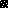 